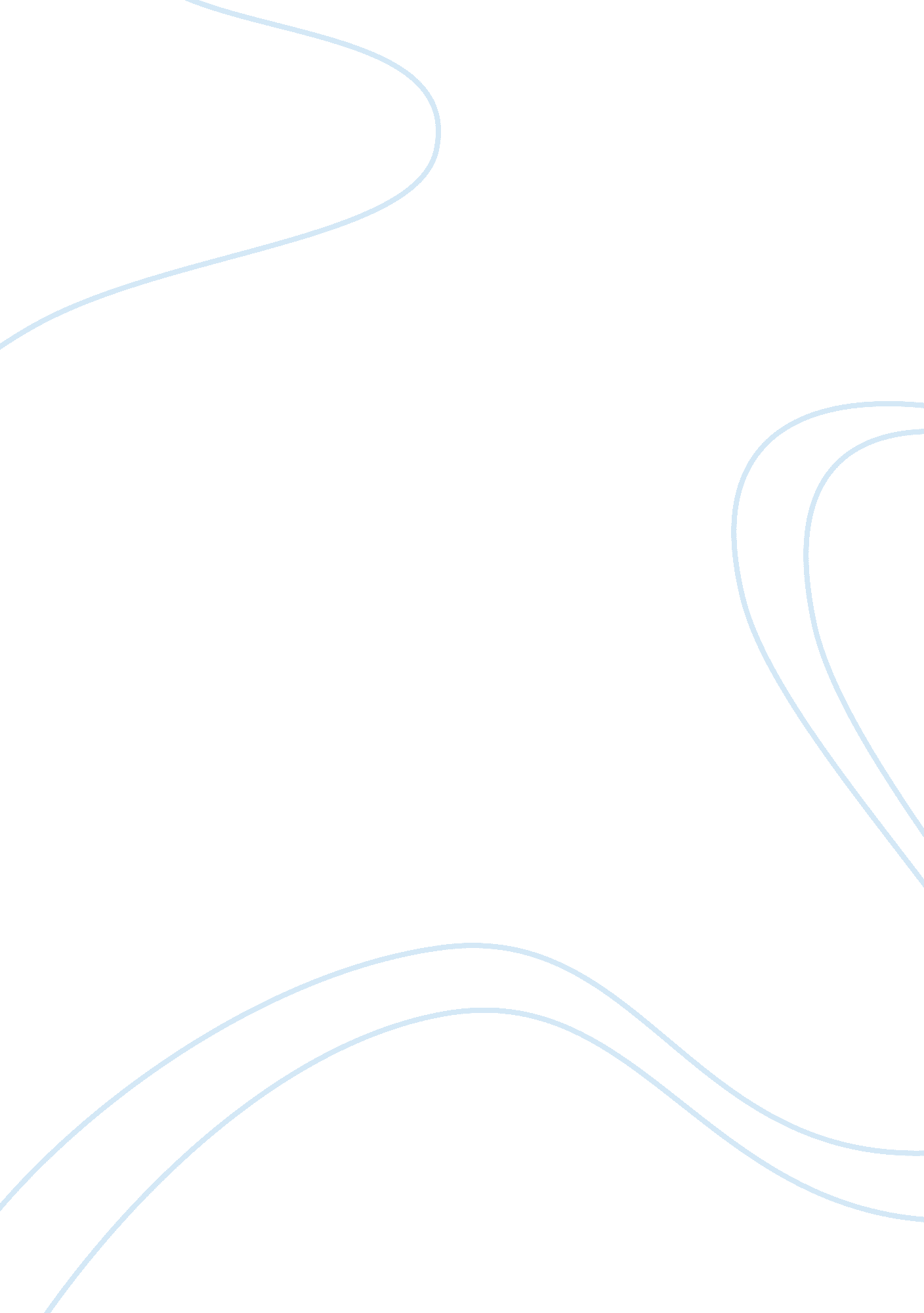 The presidencyScience, Social Science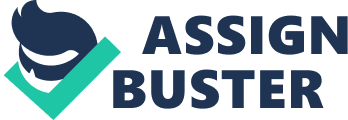 Lecturer Essay # The Presidency Although the ‘ presidency’ as an entity includes a large group of people, the president personifiesand leads this entity. It is an entity from which a lot is expected. As a result, the president thus receives the criticism and praise associated with this entity. This is well brought out in the song ‘ You Haven’t Done Nothin’ by Stevie Wonder (1974). The song, while recognizing the respect associated with the presidency, is a direct attack on the then president Richard Nixon, who resigned in office. The political message in this song is direct. In the song, Stevie Wonder vents his frustrations at the president and the empty promises he made. Although he recognizes that the president should not be ridiculed, he argues that he [Richard Nixon] brought this against himself. Although sang in 1974, the song is still relevant today. In America for instance, there are many who might think that the current president has not lived up to his pre-election promises. By listening to the song, one can clearly see the expectations surrounding the presidency, not only in America but throughout the world. The presidency, being the most powerful entity in a country, should be a symbol of good governance and transparency. The song clearly illustrates this fact, and how bad governance can cause discomfort in a nation. 